Publicado en Barcelona el 24/05/2017 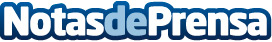 Nace Empresarius, una nueva plataforma para ayudar a los profesionales autónomosEmpresarius se presenta como un portal de artículos de interés empresarial, que está dirigido exclusivamente a profesionales autónomos, empresarios y directivos que pretendan estar informados. La intención de este portal es mejorar la productividad, la presencia y el rendimiento de su empresaDatos de contacto:Carlos  FernándezNota de prensa publicada en: https://www.notasdeprensa.es/nace-empresarius-una-nueva-plataforma-para Categorias: Finanzas Comunicación Marketing Emprendedores E-Commerce Recursos humanos http://www.notasdeprensa.es